NÁRODNÁ RADA SLOVENSKEJ REPUBLIKYVII. volebné obdobieČíslo: CRD-499/2019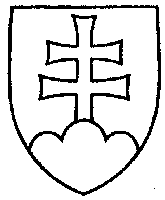 2036UZNESENIENÁRODNEJ RADY SLOVENSKEJ REPUBLIKYz 18. septembra 2019k návrhu poslancov Národnej rady Slovenskej republiky Magdalény Kuciaňovej, Radovana Baláža, Petra Pamulu a Tibora Jančulu na vydanie zákona, ktorým sa mení a dopĺňa zákon
č. 595/2003 Z. z. o dani z príjmov v znení neskorších predpisov (tlač 1346)	Národná rada Slovenskej republiky	po prerokovaní uvedeného návrhu zákona v druhom a treťom čítaní	s c h v a ľ u j enávrh poslancov Národnej rady Slovenskej republiky Magdalény Kuciaňovej, Radovana Baláža, Petra Pamulu a Tibora Jančulu na vydanie zákona, ktorým sa mení
a dopĺňa zákon č. 595/2003 Z. z. o dani z príjmov v znení neskorších predpisov, v znení schválených pozmeňujúcich a doplňujúcich návrhov.   Andrej  D a n k o   v. r.predseda  Národnej rady Slovenskej republikyOverovatelia:Peter  Š u c a   v. r.Peter  P č o l i n s k ý   v. r.